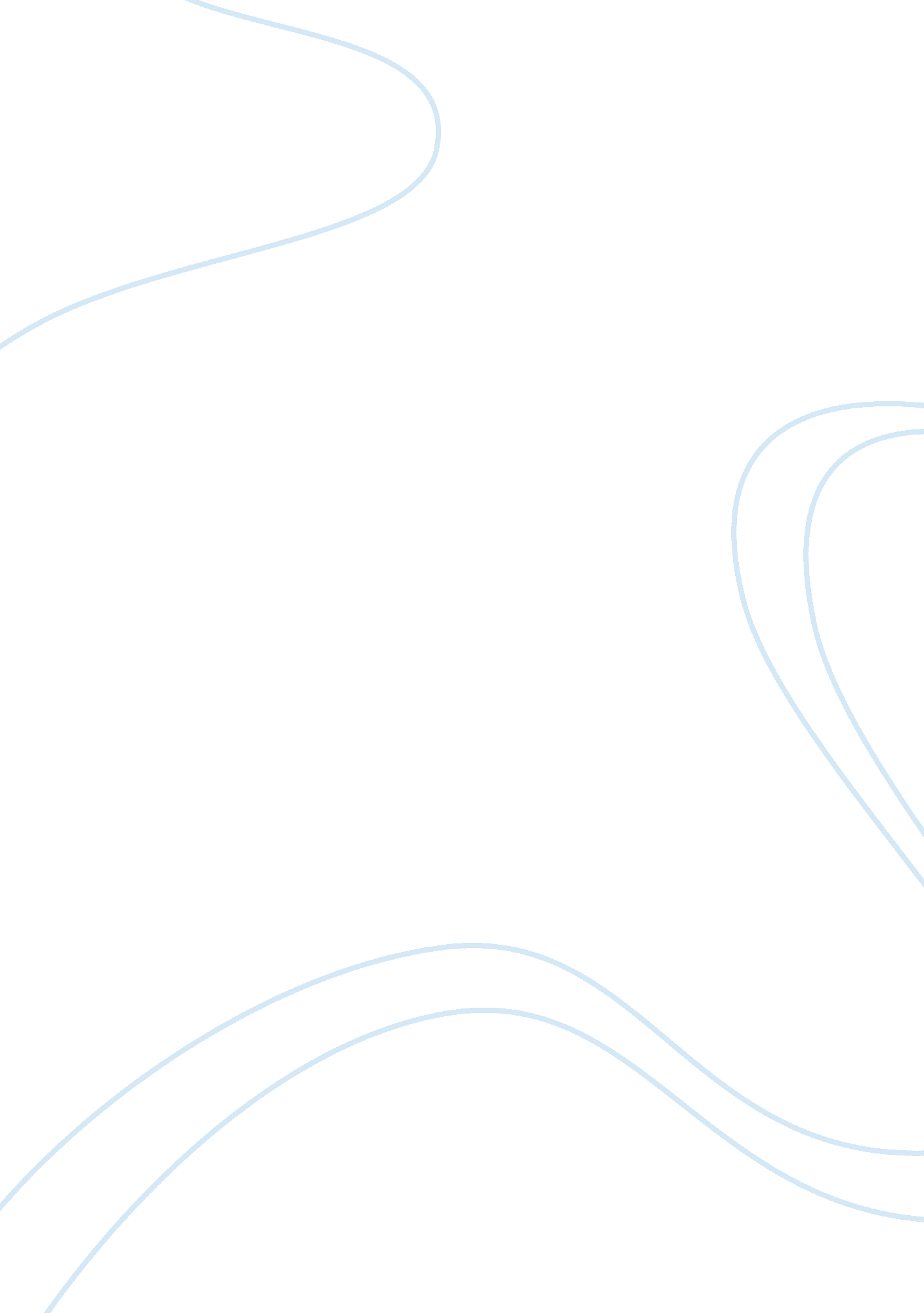 David and goliath essay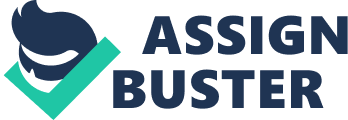 When I first read the assignment, it took me back to my Sunday school days at church. I learned several bible stories but David and Goliath was one of my favorite stories. I was told that the moral of David and Goliath, “ Nothing is too big to overcome with the strength of the Lord. Malcolm Caldwell, a well-known author latest book, David and Goliath: underdogs, Misfits, and the Art of Battling Giants, stated that most people have this famous biblical story all wrong because they misunderstand who really has the upper hand (Laptop’s, 2013). According to Caldwell, It was Goliath that was vulnerable. He was clumsy , slow and probably double vision Is a common side-effect of an excess of human growth hormone. David had a sling shot allowed him to beat Goliath. David had a several of advantages In that battle, they’re Just not obvious. In other words, Caldwell stated, most people underestimate the Importance of agility and speed ((Laptop’s, 2013). As it relates to my experience, everyone had a job right after college, but me. I was considered the underdog. I continued to work for free as the best intern ever at the many. After nine months, my efforts paid off. I was offered a job at the company with an excellent starting salary. I believed what Caldwell said regarding effort, “ Effort is the route available to the underdog”. The business world has an array of successful companies that focus on superior technology and intelligent worker who is flexible and adaptable. They overcome disadvantages through collaboration and efficient decision making. Finally, the best leaders in business are those who plan, organize and implement sound fundamental plan. 